Vlaamse Schermbond vzw Fédération Flamande d’Escrime Flemish Fencing Federation Flämische Verband der Fechtvereine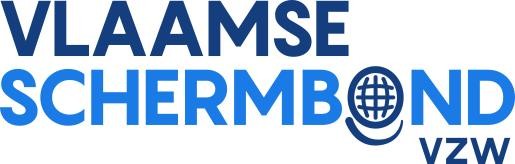 Gelieve dit formulier in te vullen en door te zenden naar inschrijving.sgk@gmail.comLEDENINFORMATIEFICHE 2022–2023Identificatie:Naam: Voornaam: Nationaliteit: 	                     Geboortedatum: Man          Vrouw 	    Rijksregisternummer:  Schermt :      linkshandig     rechtshandig E-Mail:  Telefoon: GSM: Indien deze fiche een minderjarige betreft:Identificatie van de wettelijke vertegenwoordiger van de minderjarige: Naam: Voornaam: Adres:Straat:        Nr.:     Bus: Postcode:     Gemeente: Contact:E-Mail:  Telefoon: GSM: Scherminformatie:Eerste aansluiting op : 	bij schermkring : Aangesloten  2021–2022 op:       bij schermkring Schermgilde de KlauwaertsOp het wapen : SABEL Schermt ook nog bij schermkring(en): Handtekening : In te vullen door Schermgilde De Klauwaerts:De schermkring bevestigt dat:JA, de schermkring is in bezit het medisch attest geldig voor dit lid voor het seizoen 2022-2023 (zie downloadcenter voor clubs: medisch attest via volgende link https://www.vlaamseschermbond.be/clubs)JA, de schermkring is in bezit van het jaarlijkse lidgeldAansluitingsnummer bij de schermkring:VSB identificatienummer (indien gekend):Deze fiche of een gelijkaardig formulier dient door de club bewaard te worden, en dient op verzoek van de Vlaamse Schermbond vzw voorgelegd te kunnen worden. De club verbindt er zich toe de gegevens die in het ledenbeheersysteem worden ingevoerd in overeenstemming te houden met de werkelijke gegevens van het lid.VERKLARING VAN NIET-ACTIEF SPORTEROndergetekende, voorzitter van schermkring Schermgilde De Klauwaerts, Gert Van Dyck,verklaart hierbij dat   de schermsport niet beoefent in het sportseizoen 2022–2023 (noch in eigen club, noch in andere club).Het lid wordt vergundmet een administratieve vergunningBestuurslid (AA)	Trainer (TA)Hoogste VTS-diploma:     initiator     instructeur B     trainer B     trainer AAnder (ARAB, buitenlands….):    Scheidsrechter (SA)  Als erelid van de Vlaamse Schermbond (niet meer actief als sporter)VSB identificatienummer (indien gekend):Handtekening aanvrager: 				Handtekening voorzitter: Meer informatie over welke gegevens we opvragen, met welke doeleinden we ze verwerken en aan wie we ze mogelijks doorgeven vindt u terug in onze Privacyverklaring. Deze kan u op elk moment raadplegen op onze website op de pagina ‘downloadcenter’, infotheek voor clubs ( https://www.vlaamseschermbond.be/clubs.) Deze fiche of een gelijkaardig formulier dient door de club bewaard te worden, en dient op verzoek van de Vlaamse Schermbond vzw voorgelegd te kunnen worden. De club verbindt er zich toe de gegevens die in ons ledenbeheersysteem worden ingevoerd in overeenstemming te houden met de gegevens op deze fiche.Met een Clubvergunning (eerste aansluiting, geen deelname aan tornooien mogelijk) Nationale vergunning Europese vergunning (EFC) Internationale vergunning (FIE) Administratieve vergunning (vul “verklaring niet-actief sporter” in) Administratieve vergunning (vul “verklaring niet-actief sporter” in)